Zápis detí do materskej školy na školský rok 2020/2021Zápis detí do materskej školy na školský rok 2020/2021 sa realizuje v zmysle § 28 zákona č. 245/2008 Z.z. o výchove a vzdelávaní (školský zákon) a o zmene a doplnení niektorých zákonov a vyhlášky č. 306/2008 o materskej škole :1. Osobne bez prítomnosti dieťaťa v priestoroch školy (riaditeľňa) za dodržania podmienok ochrany stanovených Úradom verejného zdravotníctva SR v týchto termínoch:4.mája 2020 v čase od 10.00 - 14.00 h. 5.mája2020 v čase od 10,00-14,00h6.mája2020 v čase od 13,00-16,30h7.mája 2020 v čase od 10,00- 14,00h v materskej škole.2. Elektronickou formou na email  mslehnice@gmail.com len v dňoch od 4.mája do 7.mája 2020Po tomto termíne nie je  možné prijať žiadosť ! Deti prijímame s nástupom do materskej školy k 1. septembru 2020. Dieťa sa do materskej školy prijíma na základe písomnej žiadosti zákonného zástupcu dieťaťa, ktorú predloží v MŠ  bez  potvrdenia o zdravotnej spôsobilosti dieťaťa od všeobecného lekára pre deti a dorast.Ak ide o dieťa so špeciálnymi výchovno-vzdelávacími potrebami, zákonný zástupca predloží aj vyjadrenie príslušného zariadenia výchovného poradenstva a prevencie. Ak sa jedná  o dieťa so zmyslovým a telesným postihom, aj s vyjadrením príslušného odborného lekára.Dokumentáciu je potrebné odovzdať v materskej škole spolu so žiadosťou najneskôr do 7. mája 2020 do 14,00.Vyplnenú žiadosť o prijatie aj s povinnou prílohou rodič, resp. zákonný zástupca odovzdá v papierovej podobe s podpisom žiadateľa spravidla v čase zápisu riaditeľke v materskej škole, pričom predloží k nahliadnutiu rodný list dieťaťa a občiansky preukaz rodiča, resp. zákonného zástupcu.V prípade elektronického zápisu nie je nutný podpis zákonného zástupcu. Vyplnenú žiadosť odošlite späť na email mslehnice@gmail.com do 7.mája.Žiadosti doručené po termíne nebudú akceptované!!!!!Zapisujeme deti rok narodenia od 2017.Dieťa je možné prijať na celodenný alebo poldenný pobyt, adaptačný a diagnostický pobyt. Rozhodnutie o prijatí/neprijatí dostane rodič (zákonný zástupca dieťaťa) písomne na adresu uvedenú v žiadosti. O prijatí dieťaťa so špeciálnymi výchovno-vzdelávacími potrebami rozhoduje riaditeľka MŠ, podľa podmienok materskej školy, po vyjadrení príslušného zariadenia výchovného poradenstva a prevencie a vyjadrení všeobecného lekára pre deti a dorast a po prerokovaní pedagogickou radou.Rozhodnutie o prijatí, resp. neprijatí dieťaťa vydá riaditeľka materskej školy Podľa § 59 zákona NR SR č. 245/2008 Z.z. sú prednostne prijímané deti do MŠ:
1. deti 5- 6 ročné, ktoré majú 1 rok pred plnením povinnej školskej dochádzky
2. deti s odloženou povinnou školskou dochádzkou
Ďalšie podmienky prednostného prijímania detí do MŠ:
Na základe uznesenia Obecného zastupiteľstva obce Lehnice zo dňa 13. 02. 2020 č. 167/2020 sú prednostne prijaté deti do MŠ Lehnice nasledovneMinimálne jeden z rodičov, ako aj samotné dieťa musí mať trvalý pobyt v obci Lehnice, a zároveň vlastniť (mať spoluvlastnícky podiel) nehnuteľnosť, ktorá je podľa listu vlastníctva a príslušných ustanovení stavebného zákona č. 50/1976 Zb. vhodná a určená na trvalé bývanie. Kritériá podľa tohto bodu spĺňajú aj obyvatelia s trvalým pobytom, ktorý majú nájomný pomer v bytových jednotkách vo vlastníctve obce.Dieťa dovŕši svoj tretí rok života najneskôr do konca príslušného kalendárneho roka v ktorom sa uskutočňuje zápis.Dieťa musí mať základné hygienické návyky a má byť primerane samostatné.Rodičia musia preukázať pracovný pomer.V prípade dostatočnej kapacity môže riaditeľka materskej školy prijať aj dieťa, ktoré nespĺňa niektoré z týchto kritérií.Na prijatie do MŠ neexistuje právny nárok.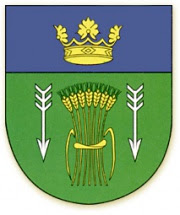 K zápisu do materskej školy sa prijímajú spravidla deti od troch rokov. Podľa § 28 ods. 11 zákona č. 245/2008 ak sa do triedy prijme dieťa mladšie ako tri roky, zníži sa najvyšší počet detí o jedno dieťa.Materská škola Lehnice